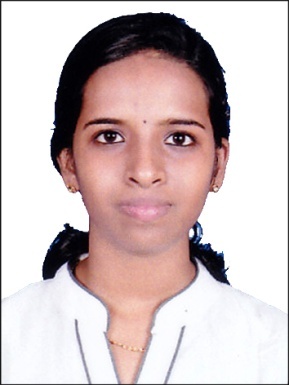 LibinaLibina.346630@2freemail.com  Hobbies Traveling Reading Listening musicOBJECTIVEIntend to build a career with leading corporate of speedy environmentwith committed and dedicated people, which will help me to explore myself fully and realize my potential, willing to work as a key player in challenge.WORKING EXPERIENCE                        A4M GROUP OF COMPANIES                               DUBAIFROM OCT – 2015 – NOWWorking as Receptionist and Administrator.Duties And ResponsibilitiesManaged receptionist area, including greeting visitors.Handled phone calls and customers enquire.Handled employee’s attendance record log on the daily basis.Track stocks of office supplies and place orders when necessary.Recorded and entered all customers’ details in spreadsheets.Prepared sales report.Takes and delivers messages or transfers calls to voicemail when appropriate personnel are unavailable.Answer phones multiple phone lines, route calls to appropriate department or individuals.Telemarketing and Email Marketing.Digital Social media marketing.Prepared quotations and invoices, and coordinated with customers.Handling Petty cash and Maintaining Report.CANARA BANKVETTILAPPARA – KERALAFROM OCT – 2014 TO MAR -2015Worked As Assi. Accountant   Duties and responsibilitiesPrepare accounts-Pass entries in Tally/Other ERP Software.Keep record of petty cash transactions, tracking bank related Activities.Keep Record of Statutory Related Matters and bank reconciliation.Online account creation.EDUCATION BACKGROUNDCOMPUTER KNOWLEDGEGood working experience in Microsoft Office Packages.Experience in Microsoft Windows Operating Systems (Win 98/XP/Vista/7/).Good skill in internet applications.LANGUAGE SKILLSEnglishHindi MalayalamKannadaTamilDECLARATION:I hereby declare that the above mentioned facts are true to the best of my understanding and belief. 